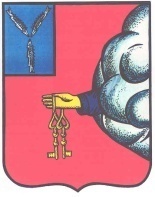 АДМНИСТРАЦИЯ ПЕТРОВСКОГО МУНИЦИПАЛЬНОГО РАЙОНАСАРАТОВСКОЙ ОБЛАСТИУПРАВЛЕНИЕ  ОБРАЗОВАНИЯ ПЕТРОВСКОГО МУНИЦИПАЛЬНОГОРАЙОНА САРАТОВСКОЙ ОБЛАСТИ(УПРАВЛЕНИЕ ОБРАЗОВАНИЯ ПЕТРОВСКОГО РАЙОНА)П Р И К А З        02.10.2017  г.                                                                                                                 №435 - ОД г. Петровск, Саратовской областиО проведении   межмуниципального метапредметного проекта«Школьные годы чудесные!»         В соответствии с планом ММЦ ИТ Петровского района на 2017-2018 учебный год, целях развития творческого интереса обучающихся, информационной культуры учащихся, проектно-творческих способностей, художественно-эстетического вкуса; выявления активных и творческих школьников, владеющих современными информационными технологиямиПРИКАЗЫВАЮ:ММЦ ИТ Петровского муниципального района организовать и провести  межмуниципальный метапредметный проект «Школьные годы чудесные!»Утвердить: 2.1.Положение метапредметного проекта «Школьные годы чудесные!» (Приложение №1)2.2.Состав  оргкомитета метапредметного проекта «Школьные годы чудесные!» (Приложение №2).2.3.Состав жюри  проекта «Школьные годы чудесные!» (Приложение №3).3.Руководителям  ОУ района разместить на сайте образовательного учреждения  ссылку на страницу акции  «Примите ПОЗДРАВЛЕНИЯ!, 2017»4.Контроль за исполнением настоящего приказа оставляю за собой.Начальник управленияобразования	                                                                              Н.К. УхановаПриложение №1 к приказу управления образования от  02.10.2017 г. № 435ПОЛОЖЕНИЕмежмуниципального метапредметногопроекта «Школьные годы чудесные!»Межмуниципальный метапредметный проект «Школьные годы чудесные!»  (Далее - проект) проводится Управлением образования города Петровска совместно с ММЦ ИТ Петровского района.Цель проекта
1.1. Формирование позитивного образа учителя в общественном сознании. 
1.2.  Развитие взаимодействия учителей и учеников.1.3.  Развитие творческой активности обучающихся и педагогов.Организаторы проектаОтдел образования Петровского районаММЦ ИТ  Петровского района (центр)Порядок и сроки проведения проектаПроект  проводится в преддверии празднования Международного Дня учителя  со 2 октября   по 17 октября 2017 годаВ рамках метапредметного проекта предполагается:- создание  центром  страницы электронных поздравлений учителю или педагогическому коллективу на сайте Саратовская региональная образовательная ВикиВики ("Примите ПОЗДРАВЛЕНИЯ!, 2017")- провести муниципальную  акцию на лучшее электронное поздравление в адрес  учителя и  педагогического коллектива ( до 7 октября 2017 года);- провести муниципальный   конкурс школьных электронных газет «Школьные годы чудесные!»  (до 16 октября 2017 года).Участники акцииУчастники акции  делятся на три возрастные группы: 
- возрастная группа 1- 4 классы (допускается размещение материала на сайт руководителю работы); 
- возрастная группа 5-7 классы (допускается размещение материала на сайт руководителю работы); 
- возрастная группа 8-9 классы;- возрастная группа 10-11 классы.Подведение итогов акции.Для  организации и проведения конкурса на лучшее поздравление в адрес  учителя и  педагогического коллектива создается оценочная комиссия (Приложение 3)Каждый участник акции, адресуя свое поздравление педагогическому коллективу школы или учителю, автоматически становится участником конкурса на лучшее поздравление.5.2  Конкурс школьных электронных газет проводится согласно Положению.5.3. Оценочная комиссия  на основании представленных материалов определяет победителей.  Результаты конкурса публикуются на странице ММЦ ИТ Петровского района  5.4.  Все участники акции получают сертификаты, победители акции награждаются грамотами.Положениео конкурсе школьных электронных газет в рамках проведения межмуниципального метапредметного проекта «Школьные годы чудесные!» 1. Общие положения1.1. Цель конкурса:  Повышение профессионального мастерства коллектива учащихся школ в работе по созданию школьных электронных газет.1.2. Задачами проведения являются:развитие информационной компетентности учителей и школьников;содействие развитию школьного издательского дела; развитие творческих способностей;стимулирование использования новых информационных технологий в учебно-воспитательном процессе;стимулирование самостоятельности и креативности школьников. 2. Условия конкурса2.1. В конкурсе принимают участие  детские редакции учреждений общего и дополнительного образования.2.2. Форма участия в конкурсе – заочная.3. Порядок и сроки проведения конкурса3.1. Конкурс проводится со 2 октября   2017 г.  по 16 октября 2017 г.3.2. Ссылки на газету размещаются в таблицу на странице проекта. 3.3. Для организации и проведения конкурса Муниципальный Методический Центр информационных технологий создает  жюри, состоящее из организаторов конкурса, методистов МКУ «Методико-правовой центр МОУ Петровского муниципального района», педагогов образовательных учреждений, которое проводит анализ материалов и представляет итоги для утверждения победителей не позднее 17 октября 2017 г.4. Номинации конкурса:«Лучшее тематическое освещение»«Лучшее оформление издания»Критерии оценки работУчастники конкурса представляют на конкурс тематические газеты, которые  оцениваются по следующим критериям:Степень раскрытия темы;Творческий подход к содержанию газеты;Литературно-художественный уровень материалов;Разнообразие жанров и рубрик.Оформление (дизайн, фотографии, графика и др.).Требования: газета должна быть не более 4 страниц формата А-4.имеет образовательный, познавательный характер;является школьной газетой (выполнена группой учащихся школы).выполнена с помощью офисных программ.Приложение №3 к приказу управления образования от  02.10.2017 г. № 435Состав  оргкомитетамуниципального метапредметного проекта«Школьные годы чудесные!»Приложение №3 к приказу управления образования от  02.10.2017 г. №435                                                               Состав  жюримежмуниципального метапредметного проекта«Школьные годы чудесные!»Уханова Н.К.-начальник управления образования администрации Петровского муниципального района;Макаренкова Е.В.-руководитель МКУ «Методико-правовой центр МОУ Петровского муниципального района»;Курбатова Н.А.-методист МКУ «Методико-правовой центр МОУ Петровского муниципального района»;Елистратова Н.Е.-учитель математики и информатики МБОУ СОШ №3, руководитель ММЦ ИТ;Артемова Е.В.-учитель информатики МБОУ СОШ №8 .Уханова Н.К.-начальник управления образования администрации Петровского муниципального района;Макаренкова Е.В.-руководитель МКУ «Методико-правовой центр МОУ Петровского муниципального района»;Курбатова Н.А.-методист МКУ «Методико-правовой центр МОУ Петровского муниципального района»;Елистратова Н.Е.-учитель информатики МБОУ СОШ №3, руководитель ММЦ ИТ Петровского района;Артемова Е.В.-учитель информатики МБОУ СОШ №8 , руководитель РМО учителей информатики;Солдатова Ю.В.-учитель информатики ГБООУ санаторной школы - интернат;Морева Е.М.-учитель информатики МБОУ СОШ №2;Фокина Г.В.-учитель русского языка и литературы МБОУ СОШ №3;Чиркова Е.В.-учитель русского языка и литературы ГБОУ СО «Санаторной  школы – интернат г. Петровска»;Осинкина О.В.-учитель начальных классов ГБОУ СО «Санаторной  школы – интернат г. Петровска».